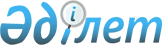 Талғар аудандық мәслихатының 2021 жылғы 30 желтоқсандағы № 18-62 "Талғар ауданының Талғар қаласы мен ауылдық округтерінің 2022-2024 жылдарға арналған бюджеттері туралы" шешіміне өзгерістер енгізу туралыАлматы облысы Талғар аудандық мәслихатының 2022 жылғы 8 маусымдағы № 27-88 шешімі
      ШЕШТІ:
      1. Талғар аудандық маслихатының "Талғар ауданының Талғар қаласы мен ауылдық округтерінің 2022-2024 жылдарға арналған бюджеттері туралы 2021 жылғы 30 желтоқсандағы № 18-62 (Нормативтік құқықтық актілерді мемлекеттік тіркеу тізіліміне № 5877 болып тіркелген) шешіміне келесі өзгерістер енгізілсін:
      көрсетілген шешімнің 1, 2-тармақтары жаңа редакцияда жазылсын:
      1. "2022-2024 жылдарға арналған Талғар қаласының бюджеті тиісінше осы шешімнің 1, 2 және 3-қосымшаларына сәйкес, оның ішінде 2022 жылға келесі көлемдерде бекітілсін:
      1) кірістер 634 347 мың теңге:
      салықтық түсімдер 627 243 мың теңге;
      салықтық емес түсімдер 0 теңге;
      негізгі капиталды сатудан түсетін түсімдер 0 теңге;
      трансферттер түсімі 37 104 мың теңге;
      2) шығындар 685 900 мың теңге;
      3) таза бюджеттік кредиттеу 0 теңге:
      бюджеттік кредиттер 0 теңге;
      бюджеттік кредиттерді өтеу 0 теңге;
      4) қаржы активтерімен операциялар бойынша сальдо 0 теңге:
      қаржы активтерін сатып алу 0 теңге;
      мемлекеттің қаржы активтерін сатудан түсетін түсімдер 0 теңге;
      5) бюджет тапшылығы (профициті) (-) 21 553 мың теңге;
      6) бюджет тапшылығын қаржыландыру (профицитін пайдалану) 21 553 
      мың теңге:
      қарыздар түсімі 0 теңге;
      қарыздарды өтеу 0 теңге;
      бюджет қаражатының пайдаланылатын қалдықтары 21 553 мың теңге.".
      2. "2022-2024 жылдарға арналған Белбұлақ ауылдық округінің бюджеті тиісінше осы шешімнің 7, 8 және 9-қосымшаларына сәйкес, оның ішінде 2022 жылға келесі көлемдерде бекітілсін:
      1) кірістер 137 726 мың теңге:
      салықтық түсімдер 109 849 мың теңге;
      салықтық емес түсімдер 0 теңге;
      негізгі капиталды сатудан түсетін түсімдер 0 теңге;
      трансферттер түсімі 27 877 мың теңге;
      2) шығындар 147 803 мың теңге;
      3) таза бюджеттік кредиттеу 0 теңге:
      бюджеттік кредиттер 0 теңге;
      бюджеттік кредиттерді өтеу 0 теңге;
      4) қаржы активтерімен операциялар бойынша сальдо 0 теңге:
      қаржы активтерін сатып алу 0 теңге;
      мемлекеттің қаржы активтерін сатудан түсетін түсімдер 0 теңге;
      5) бюджет тапшылығы (профициті) (-) 10 077 мың теңге;
      6) бюджет тапшылығын қаржыландыру (профицитін пайдалану)
      10 077 мың теңге:
      қарыздар түсімі 0 теңге;
      қарыздарды өтеу 0 теңге;
      бюджет қаражатының пайдаланылатын қалдықтары 10 077 мың теңге.".
      2. Көрсетілген шешімнің 1, 7-қосымшалары тиісінше осы шешімнің 1, 2 - қосымшаларына сәйкес жаңа редакцияда жазылсын.
      3. Осы шешім 2022 жылдың 1 қаңтарынан бастап қолданысқа енгізіледі. 2022 жылғы Талғар қаласының бюджеті 2022 жылғы Белбұлақ ауылдық округінің бюджеті
					© 2012. Қазақстан Республикасы Әділет министрлігінің «Қазақстан Республикасының Заңнама және құқықтық ақпарат институты» ШЖҚ РМК
				
      Талғар аудандық мәслихатының хатшысы

М. Алибеков
Талғар аудандық мәслихатының 2022 жылғы 08 маусымдағы № 27-88 шешіміне 1-қосымшаТалғар аудандық мәслихатының 2021 жылғы 30 желтоқсандағы № 18-62 шешіміне 1-қосымша
Санаты
Санаты
Сомасы (мың теңге) 
 Сыныбы
 Сыныбы
Сомасы (мың теңге) 
Ішкі сыныбы
Ішкі сыныбы
Ішкі сыныбы
Сомасы (мың теңге) 
Атауы
Атауы
Атауы
Сомасы (мың теңге) 
1
2
3
4
5
I. Кiрiстер
I. Кiрiстер
664 347
1
Салықтық түсімдер
Салықтық түсімдер
627 243
01
Табыс салығы
Табыс салығы
212 683
2
Жеке табыс салығы
Жеке табыс салығы
212 683
04
Меншiкке салынатын салықтар 
Меншiкке салынатын салықтар 
410 300
1
Мүлiкке салынатын салықтар
Мүлiкке салынатын салықтар
12 385
3
Жер салығы
Жер салығы
16 347
4
Көлiк құралдарына салынатын салық
Көлiк құралдарына салынатын салық
381 568
05
Тауарларға ,жұмыстарға және қызметтерге салынатын ішкі салықтар
Тауарларға ,жұмыстарға және қызметтерге салынатын ішкі салықтар
4260
4
Кәсiпкерлiк және кәсiби қызметтi жүргiзгені үшiн алынатын алымдар
Кәсiпкерлiк және кәсiби қызметтi жүргiзгені үшiн алынатын алымдар
4260
4
Трансферттердің түсімдері
Трансферттердің түсімдері
37 104
02
Мемлекеттік басқарудың жоғары тұрған органдарынан түсетін трансферттер
Мемлекеттік басқарудың жоғары тұрған органдарынан түсетін трансферттер
37 104
3
Аудандардың (облыстық маңызы бар қаланың) бюджетінен трансферттер
Аудандардың (облыстық маңызы бар қаланың) бюджетінен трансферттер
37 104
Функционалдық топ
Функционалдық топ
Функционалдық топ
Функционалдық топ
Сомасы (мың теңге)
Кіші функция
Кіші функция
Кіші функция
Кіші функция
Сомасы (мың теңге)
Бюджеттік бағдарламалардың әкімшісі
Бюджеттік бағдарламалардың әкімшісі
Бюджеттік бағдарламалардың әкімшісі
Сомасы (мың теңге)
Бағдарлама
Бағдарлама
Сомасы (мың теңге)
Атауы
Атауы
Сомасы (мың теңге)
II. Шығындар
685 900
01
Жалпы сипаттағы мемлекеттiк қызметтер 
70 785
1
Мемлекеттiк басқарудың жалпы функцияларын орындайтын өкiлдi, атқарушы және басқа органдар
70 785
124
Аудандық маңызы бар қала, ауыл, кент, ауылдық округ әкімінің аппараты
70 785
001
Аудандық маңызы бар қала, ауыл, кент, ауылдық округ әкімінің қызметін қамтамасыз ету жөніндегі қызметтер
70 785
022
Мемлекеттік органның күрделі шығыстары
0
07
Тұрғын үй-коммуналдық шаруашылық
220 325
3
Елді-мекендерді көркейту
220 325
124
Аудандық маңызы бар қала, ауыл, кент, ауылдық округ әкімінің аппараты
220 325
008
Елді мекендердегі көшелерді жарықтандыру
57 821
009
Елді мекендердің санитариясын қамтамасыз ету
13 514
010
Жерлеу орындарын ұстау және туыстары жоқ адамдарды жерлеу
2 168
011
Елді мекендерді абаттандыру мен көгалдандыру
146 822
12
Көлiк және коммуникация
29 000
1
Автомобиль көлiгi
29 000
124
Аудандық маңызы бар қала, ауыл, кент, ауылдық округ әкімінің аппараты
29 000
013
Аудандық маңызы бар қалаларда, ауылдарда, кенттерде, ауылдық округтерде автомобиль жолдарының жұмыс істеуін қамтамасыз ету
23 000
045
Аудандық маңызы бар қалаларда, ауылдарда, кенттерде, ауылдық округтерде автомобиль жолдарын күрделі және орташа жөндеу
6 000
15
Трансферттер
365 790
1
Трансферттер
365 790
124
Аудандық маңызы бар қала, ауыл, кент, ауылдық округ әкімінің аппараты
365 790
043
Бюджеттік алып коюлар
365 058
048
Пайдаланылмаған (толық пайдаланылмаған) нысаналы трансферттерді қайтару
732
III. Таза бюджеттік кредиттеу
0
Бюджеттік кредиттер
0
Санаты
Санаты
Сомасы (мың теңге) 
 Сыныбы
 Сыныбы
Сомасы (мың теңге) 
Ішкі сыныбы
Ішкі сыныбы
Ішкі сыныбы
Сомасы (мың теңге) 
Атауы
Атауы
Атауы
Сомасы (мың теңге) 
 Бюджеттік кредиттерді өтеу
0
5
 Бюджеттік кредиттерді өтеу
0
01
 Бюджеттік кредиттерді өтеу
0
1
Мемлекеттік бюджеттен берілген бюджеттік кредиттерді өтеу
0
Функционалдық топ
Функционалдық топ
Функционалдық топ
Функционалдық топ
Сомасы (мың теңге)
Кіші функция
Кіші функция
Кіші функция
Кіші функция
Сомасы (мың теңге)
Бюджеттік бағдарламалардың әкімшісі
Бюджеттік бағдарламалардың әкімшісі
Бюджеттік бағдарламалардың әкімшісі
Сомасы (мың теңге)
Бағдарлама
Бағдарлама
Сомасы (мың теңге)
Атауы
Атауы
Сомасы (мың теңге)
IV. Қаржы активтерімен операциялар бойынша сальдо
0
Санаты
Санаты
Сомасы (мың теңге) 
 Сыныбы
 Сыныбы
Сомасы (мың теңге) 
Ішкі сыныбы
Ішкі сыныбы
Сомасы (мың теңге) 
Атауы
Атауы
Сомасы (мың теңге) 
6
Мемлекеттің қаржы активтерін сатудан түсетін түсімдер
0
Санаты
Санаты
Сомасы (мың теңге) 
 Сыныбы
 Сыныбы
Сомасы (мың теңге) 
Ішкі сыныбы
Ішкі сыныбы
Ішкі сыныбы
Сомасы (мың теңге) 
Атауы
Атауы
Атауы
Сомасы (мың теңге) 
V. Бюджет тапшылығы (профициті)
-21 553
VI. Бюджеттің тапшылығын қаржыландыру (профицитті пайдалану)
21 553
7
Қарыздар түсімі
0
01
Мемлекеттік ішкі қарыздар
0
2
Қарыз алу келісім-шарттары
0
Санаты
Санаты
Сомасы (мың теңге) 
 Сыныбы
 Сыныбы
Сомасы (мың теңге) 
Ішкі сыныбы
Ішкі сыныбы
Ішкі сыныбы
Сомасы (мың теңге) 
Атауы
Атауы
Атауы
Сомасы (мың теңге) 
8
Бюджет қаражаттарының қолдалынатын қалдықтары
21 553
01
Бюджет қаражатының қалдықтары
21 553
2
Бюджет қаражатының бос қалдықтары
21 553
Функционалдық топ
Функционалдық топ
Функционалдық топ
Функционалдық топ
Сомасы (мың теңге)
Кіші функция
Кіші функция
Кіші функция
Кіші функция
Сомасы (мың теңге)
Бюджеттік бағдарламалардың әкімшісі
Бюджеттік бағдарламалардың әкімшісі
Бюджеттік бағдарламалардың әкімшісі
Сомасы (мың теңге)
Бағдарлама
Бағдарлама
Сомасы (мың теңге)
Атауы
Атауы
Сомасы (мың теңге)
Қарыздарды өтеу
0
16
Қарыздарды өтеу
0
1
Қарыздарды өтеу
0
452
Ауданның (облыстық маңызы бар қаланың) қаржы бөлімі
0
008
Жергілікті атқарушы органның жоғары тұрған бюджет алдындағы борышын өтеу
0Талғар аудандық мәслихатының 2022 жылғы 08 маусымдағы № 27-88 шешіміне 2-қосымшаТалғар аудандық мәслихатының 2021 жылғы 30 желтоқсандағы № 18-62 шешіміне 7-қосымша
Санаты
Санаты
Сомасы (мың теңге) 
 Сыныбы
 Сыныбы
Сомасы (мың теңге) 
Ішкі сыныбы
Ішкі сыныбы
Ішкі сыныбы
Сомасы (мың теңге) 
Атауы
Атауы
Атауы
Сомасы (мың теңге) 
1
2
3
4
5
I. Кiрiстер
I. Кiрiстер
137 726
1
Салықтық түсімдер
Салықтық түсімдер
109 849
01
Табыс салығы
Табыс салығы
21 115
2
Жеке табыс салығы
Жеке табыс салығы
21 115
04
Меншiкке салынатын салықтар 
Меншiкке салынатын салықтар 
88 616
1
Мүлiкке салынатын салықтар
Мүлiкке салынатын салықтар
4 000
3
Жер салығы
Жер салығы
3 404
4
Көлiк құралдарына салынатын салық
Көлiк құралдарына салынатын салық
81 212
05
Тауарларға ,жұмыстарға және қызметтерге салынатын ішкі салықтар
Тауарларға ,жұмыстарға және қызметтерге салынатын ішкі салықтар
118
4
Кәсiпкерлiк және кәсiби қызметтi жүргiзгені үшiн алынатын алымдар
Кәсiпкерлiк және кәсiби қызметтi жүргiзгені үшiн алынатын алымдар
118
4
Трансферттердің түсімдері
Трансферттердің түсімдері
27 877
02
Мемлекеттік басқарудың жоғары тұрған органдарынан түсетін трансферттер
Мемлекеттік басқарудың жоғары тұрған органдарынан түсетін трансферттер
27 877
3
Аудандардың (облыстық маңызы бар қаланың) бюджетінен трансферттер
Аудандардың (облыстық маңызы бар қаланың) бюджетінен трансферттер
27 877
Функционалдық топ
Функционалдық топ
Функционалдық топ
Функционалдық топ
Сомасы (мың теңге)
Кіші функция
Кіші функция
Кіші функция
Кіші функция
Сомасы (мың теңге)
Бюджеттік бағдарламалардың әкімшісі
Бюджеттік бағдарламалардың әкімшісі
Бюджеттік бағдарламалардың әкімшісі
Сомасы (мың теңге)
Бағдарлама
Бағдарлама
Сомасы (мың теңге)
Атауы
Атауы
Сомасы (мың теңге)
II. Шығындар
147 803
01
Жалпы сипаттағы мемлекеттiк қызметтер 
60 353
1
Мемлекеттiк басқарудың жалпы функцияларын орындайтын өкiлдi, атқарушы және басқа органдар
60 353
124
Аудандық маңызы бар қала, ауыл, кент, ауылдық округ әкімінің аппараты
60 353
001
Аудандық маңызы бар қала, ауыл, кент, ауылдық округ әкімінің қызметін қамтамасыз ету жөніндегі қызметтер
60 353
022
Мемлекеттік органның күрделі шығыстары
0
07
Тұрғын үй-коммуналдық шаруашылық
56 541
3
Елді-мекендерді көркейту
56 541
124
Аудандық маңызы бар қала, ауыл, кент, ауылдық округ әкімінің аппараты
56 541
008
Елді мекендердегі көшелерді жарықтандыру
27 000
009
Елді мекендердің санитариясын қамтамасыз ету
9 549
011
Елді мекендерді абаттандыру мен көгалдандыру
19 992
12
Көлiк және коммуникация
9 500
1
Автомобиль көлiгi
9 500
124
Аудандық маңызы бар қала, ауыл, кент, ауылдық округ әкімінің аппараты
9 500
013
Аудандық маңызы бар қалаларда, ауылдарда, кенттерде, ауылдық округтерде автомобиль жолдарының жұмыс істеуін қамтамасыз ету
9 500
13
Басқалар
15 686
9
Басқалар
15 686
124
Аудандық маңызы бар қала, ауыл, кент, ауылдық округ әкімінің аппараты
15 686
040
Өңірлерді дамытудың 2025 жылға дейінгі мемлекеттік бағдарламасы шеңберінде өңірлерді экономикалық дамытуға жәрдемдесу бойынша шараларды іске асыру
15 686
15
Трансферттер
5 723
1
Трансферттер
5 723
124
Аудандық маңызы бар қала, ауыл, кент, ауылдық округ әкімінің аппараты
5 723
043
Бюджеттік алып коюлар
5 717
048
Пайдаланылмаған (толық пайдаланылмаған) нысаналы трансферттерді қайтару
6
III. Таза бюджеттік кредиттеу
0
Бюджеттік кредиттер
0
Санаты
Санаты
Сомасы (мың теңге) 
 Сыныбы
 Сыныбы
Сомасы (мың теңге) 
Ішкі сыныбы
Ішкі сыныбы
Ішкі сыныбы
Сомасы (мың теңге) 
Атауы
Атауы
Атауы
Сомасы (мың теңге) 
 Бюджеттік кредиттерді өтеу
0
5
 Бюджеттік кредиттерді өтеу
0
01
 Бюджеттік кредиттерді өтеу
0
1
Мемлекеттік бюджеттен берілген бюджеттік кредиттерді өтеу
0
Функционалдық топ
Функционалдық топ
Функционалдық топ
Функционалдық топ
Сомасы (мың теңге)
Кіші функция
Кіші функция
Кіші функция
Кіші функция
Сомасы (мың теңге)
Бюджеттік бағдарламалардың әкімшісі
Бюджеттік бағдарламалардың әкімшісі
Бюджеттік бағдарламалардың әкімшісі
Сомасы (мың теңге)
Бағдарлама
Бағдарлама
Сомасы (мың теңге)
Атауы
Атауы
Сомасы (мың теңге)
IV. Қаржы активтерімен операциялар бойынша сальдо
0
Санаты
Санаты
Сомасы (мың теңге) 
 Сыныбы
 Сыныбы
Сомасы (мың теңге) 
Ішкі сыныбы
Ішкі сыныбы
Сомасы (мың теңге) 
Атауы
Атауы
Сомасы (мың теңге) 
6
Мемлекеттің қаржы активтерін сатудан түсетін түсімдер
0
Санаты
Сомасы (мың теңге) 
 Сыныбы
 Сыныбы
Сомасы (мың теңге) 
Ішкі сыныбы
Ішкі сыныбы
Ішкі сыныбы
Сомасы (мың теңге) 
Атауы
Атауы
Атауы
Сомасы (мың теңге) 
V. Бюджет тапшылығы (профициті)
-10 077
VI. Бюджеттің тапшылығын қаржыландыру (профицитті пайдалану)
10 077
7
Қарыздар түсімі
0
01
Мемлекеттік ішкі қарыздар
0
2
Қарыз алу келісім-шарттары
0
Санаты
Санаты
Сомасы (мың теңге) 
 Сыныбы
 Сыныбы
Сомасы (мың теңге) 
Ішкі сыныбы
Ішкі сыныбы
Ішкі сыныбы
Сомасы (мың теңге) 
Атауы
Атауы
Атауы
Сомасы (мың теңге) 
8
Бюджет қаражаттарының қолдалынатын қалдықтары
10 077
01
Бюджет қаражатының қалдықтары
10 077
2
Бюджет қаражатының бос қалдықтары
10 077
Функционалдық топ
Функционалдық топ
Функционалдық топ
Функционалдық топ
Сомасы (мың теңге)
Кіші функция
Кіші функция
Кіші функция
Кіші функция
Сомасы (мың теңге)
Бюджеттік бағдарламалардың әкімшісі
Бюджеттік бағдарламалардың әкімшісі
Бюджеттік бағдарламалардың әкімшісі
Сомасы (мың теңге)
Бағдарлама
Бағдарлама
Сомасы (мың теңге)
Атауы
Атауы
Сомасы (мың теңге)
Қарыздарды өтеу
0
16
Қарыздарды өтеу
0
1
Қарыздарды өтеу
0
452
Ауданның (облыстық маңызы бар қаланың) қаржы бөлімі
0
008
Жергілікті атқарушы органның жоғары тұрған бюджет алдындағы борышын өтеу
0